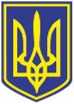 УКРАЇНАЧОРНОМОРСЬКИЙ МІСЬКИЙ ГОЛОВАР О З П О Р Я Д Ж Е Н Н Я     03.10.2022                                                              279        З  метою  матеріальної  підтримки  громадян,  вік  яких  перевищує  90 років, враховуючи  їх скрутний матеріальний стан, відповідно до п.3.1  р. І заходів Міської цільової програми соціального захисту та надання соціальних послуг населенню Чорноморської міської територіальної  громади  на    2021-2025  роки,  затвердженої  рішенням  Чорноморської міської  ради Одеського району Одеської області від 24.12.2020  № 16-VIII, керуючись ст. ст. 42, 64 Закону України «Про місцеве самоврядування в Україні»,Надати одноразову матеріальну  допомогу з коштів бюджету Чорноморської міської територіальної громади,  передбачених  на  соціальний  захист  населення:         2. Фінансовому управлінню Чорноморської міської ради Одеського району Одеської області (Ольга Яковенко) перерахувати управлінню соціальної політики Чорноморської міської ради Одеського району Одеської області матеріальну допомогу в сумі 3603,60 грн, в тому числі поштовий збір, за рахунок коштів  бюджету Чорноморської міської територіальної громади, передбачених на соціальний захист населення.        3. Управлінню соціальної політики Чорноморської міської ради Одеського району Одеської області (Олена ТОФАН)  виплатити вказані суми громадянам.        4. Контроль    за    виконанням    даного    розпорядження    покласти на заступника міського голови Наталю Яволову.            Міський голова                                                                                  Василь ГУЛЯЄВППро    надання    матеріальної    допомоги  -Артамонову Валентину Андрійовичу200грн-Верзуновій Катерині Тихонівні200грн-Виницькій Наталії Матвіївні200грн-Власюк Лідії Павлівні200грн-Вороніній Надії Петрівні200грн-Голдобіній Ганні Олексіївні200грн-Кірокісян Аллі Григорівні200грн-Колібобчук Клавдії Іванівні200грн-Коцюк Лідії Тихонівні200грн-Макєєвій Марії Олексіївні200грн-Погореловій Людмилі Іванівні200грн-Савельєвій Тамарі Петрівні200грн-Соколову Альберту Олексійовичу200грн-Степанцовій Ірині Іллівні200грн-Чумак Ірині Олександрівні200грн-Шевченко Людмилі Олександрівні200грн-Шкурченко Харитині Михайлівні200грн-Шмарко Вірі Варфоломіївні200грнВсього:3600грн